   Profesor: Emerson Leiva Fritz 
	          	 Curso: 5º básico
                              Asignatura: Historia y Geografía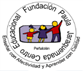 EVALUACIÓN FORMATIVA IINombre: ________________________Curso: ___ Puntaje: ___/Instrucciones:Esta actividad es parte del proceso formativo, y nos da importante información sobre sus avances en los trabajos enviados. Recuerda que los objetivos trabajados fueron:OA10
Reconocer y ubicar en mapas recursos naturales significativos de Chile, como cobre, hierro, recursos marítimos y forestales, entre otros; diferenciar recursos renovables y no renovables y explicar la importancia de cuidarlos en el marco de un desarrollo sostenible.OA11
Analizar y dar ejemplos de diversas maneras en las que el trabajo de las personas, sus ideas y proyectos potencian y dan valor a los recursos naturales (por ejemplo: tecnología de riego, elaboración de vinos, madera y construcción, nuevas formas de explotación sustentable)OA12
Investigar, describir y ubicar los riesgos naturales que afectan a su localidad, como sismos, maremotos, inundaciones, derrumbes y volcanismo, e identificar formas en que la comunidad puede protegerse (construcciones antisísmicas, medidas de seguridad y evacuación en el hogar, en la escuela y en los distintos espacios públicos, entre otros).Lee atentamente cada pregunta y contesta. En la selección múltiple, selecciona solo una opción como correcta. En las preguntas abiertas, desarrolla tus argumentos.Puedes responder tu prueba directamente en Alexia, retirarla y entregarla impresa en la escuela o enviarla al correo emersonleiva.fritz@gmail.com el día viernes 5 de Junio. ¡Muchas gracias por su responsabilidad y compromiso!SELECCIÓN MULTIPLEEl jurel, atún, choritos, almejas, langostas, centollas, corresponden a:Recursos naturales inagotablesRecursos renovables minerosRecursos renovables pesquerosRecursos no renovables pesqueros¿Cuál de los siguientes es un ejemplo de desarrollo sostenible?Aumentar el consumo de carne animalCrear nuevas industrias pesquerasCazar animalesReforestar bosques endémicos que han sido talados¿Cuál es la importancia del “Atrapanieblas”? 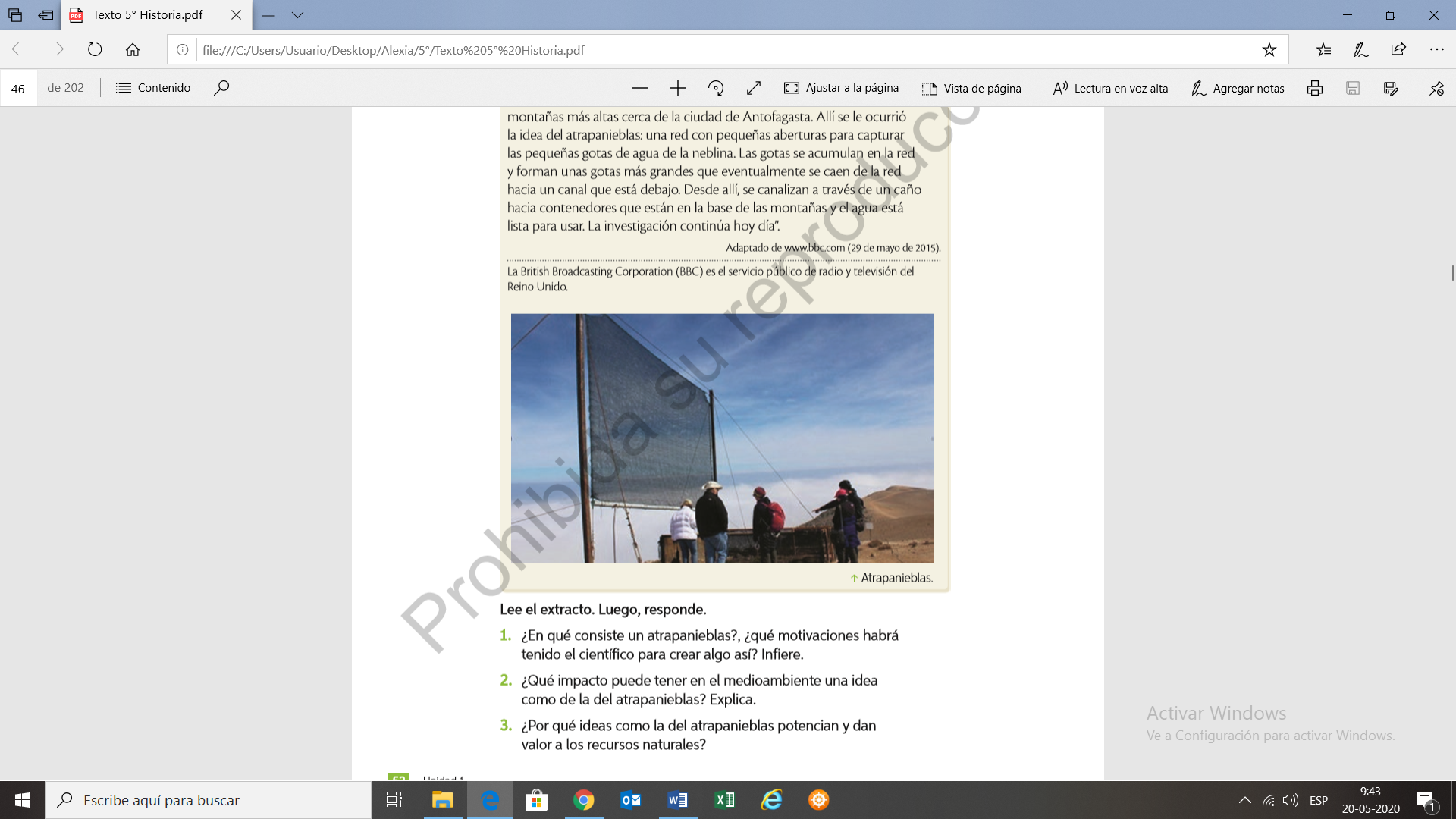 Cuidar los recursos naturales no renovablesAprovechar al máximo el recurso del aguaAprovechar al máximo la luz solarPrevenir riesgos naturales¿Qué sucede cuando las frutas, a través del trabajo humano, son transformadas en mermeladas y jugos?Obtienen valor agregadoPierden valor, ya que se pueden descomponerMantienen su mismo valorSe conservan mejorUna forma en que puedes cuidar los recursos naturales es:Contaminando los ríos y lagos.Cuidando los bosques nativos.Botando la basura en el suelo.Comiendo los peces del océanoEl agua es un recurso natural vital. ¿Cuál es su mayor importancia?Disfrutar del verano.Bañarnos y lavar la ropa.Permitir la existencia de seres vivos.Ser usada para procesos industriales. ¿Qué busca simbolizar esta imagen?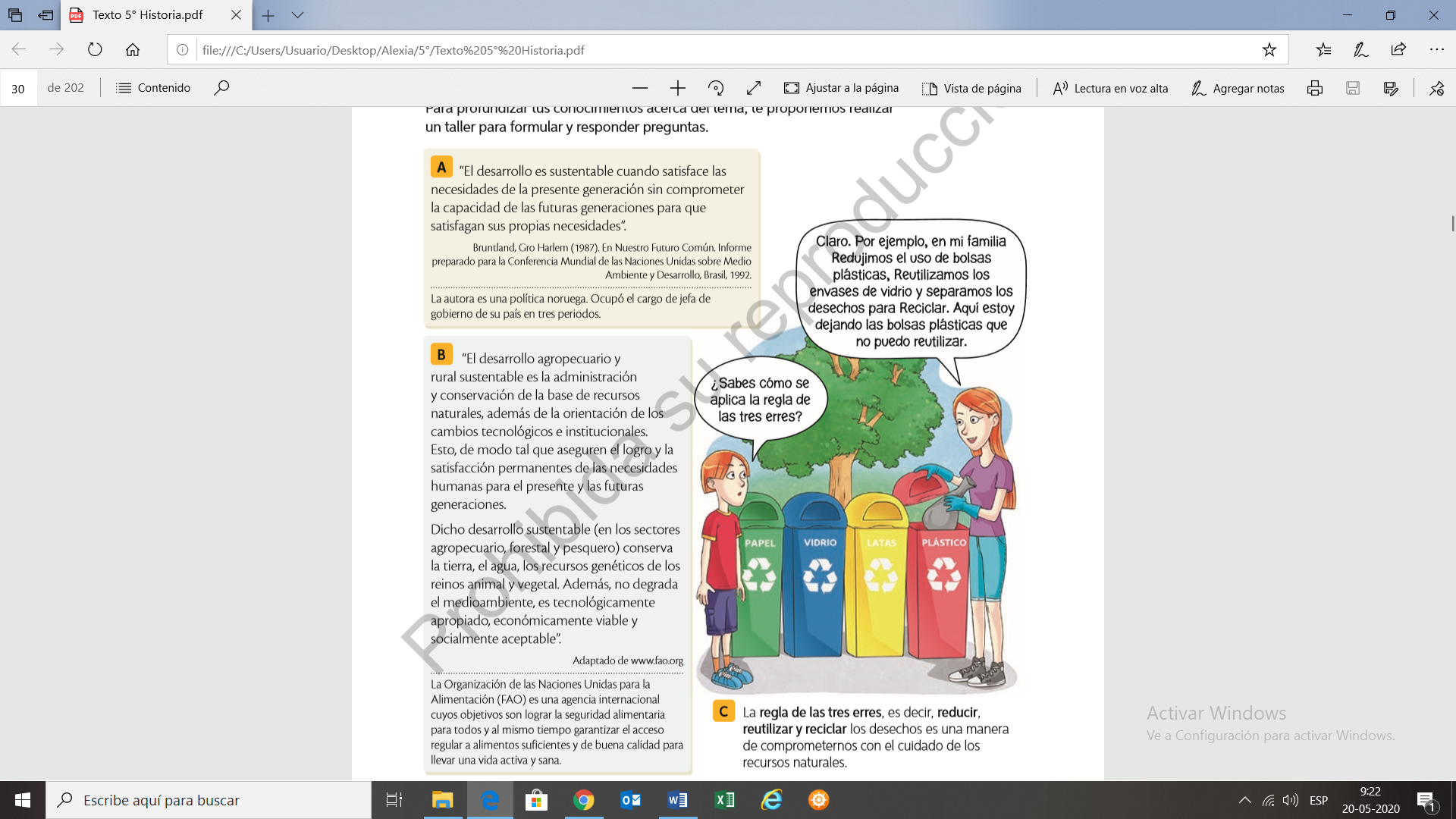 Que el mundo tiene vida útil.Que el planeta es un regalo.Que el mundo está enfermo.Que el reciclaje ayuda al planeta.¿Qué objetivo tiene esta señalética? 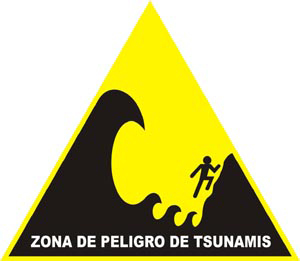 Fuente: http://www.shoa.cl/servicios/tsunami/senaletica_n.htmlAdvertir sobre la marea alta.Crear miedo en la población.Evitar que se ocupe la costa.Identificar una zona de peligro.¿A qué riesgo natural corresponde el roce de placas de esta imagen?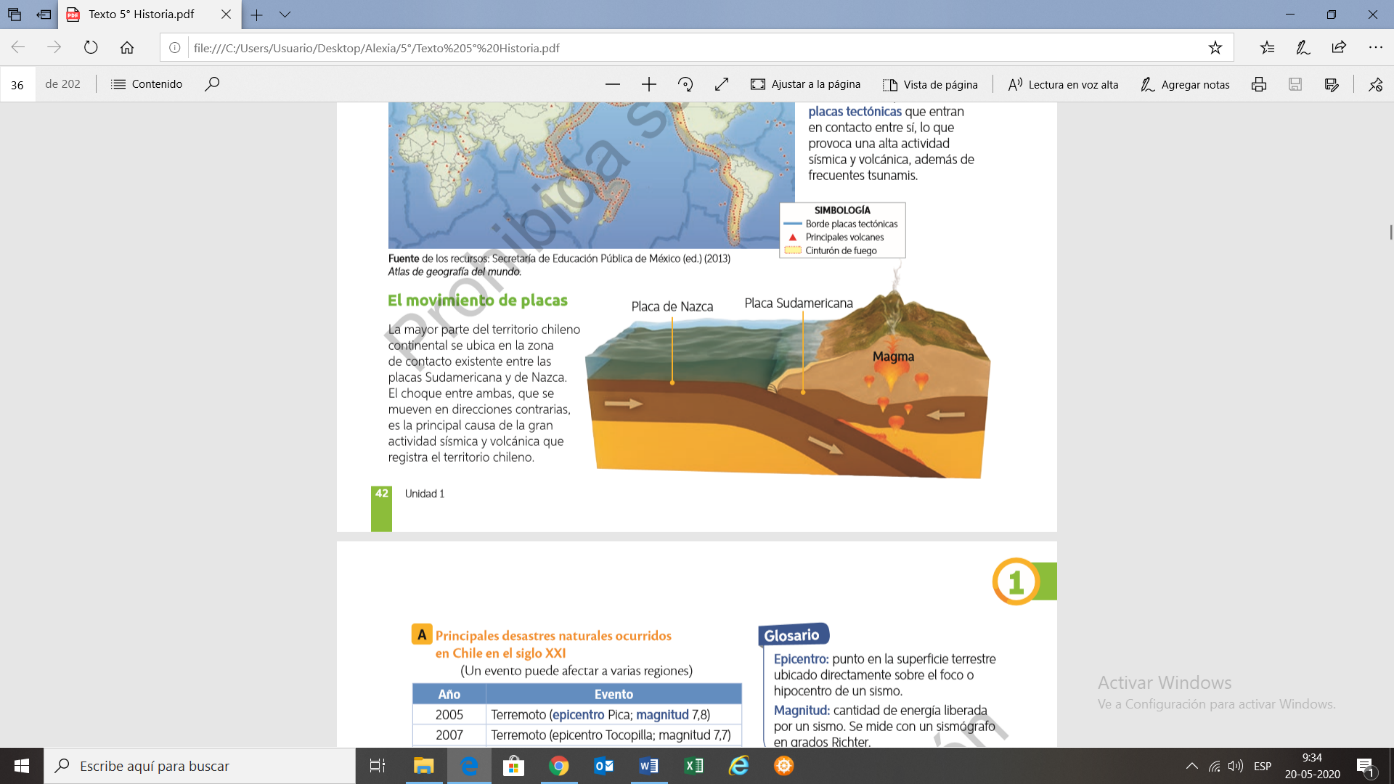 Sismos.Derrumbes.Aluviones.Erupciones volcánicasDe acuerdo con la siguiente imagen, ¿Por qué es importante preservar este recurso natural en la Zona Austral?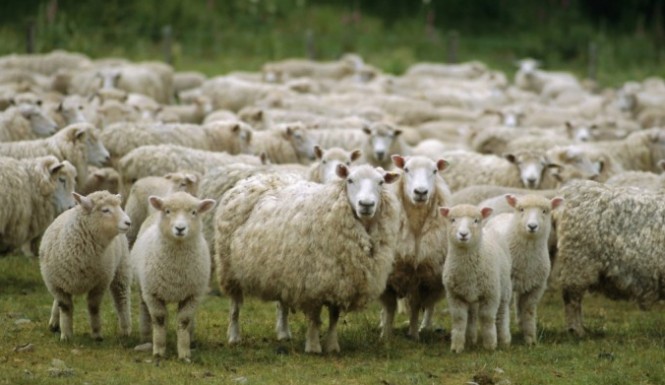 Fuente: http://respuestas.tips/cuantos-anos-viven-las-ovejas/Porque es una fuente de recursos para la zona. Porque otorga ganancias a los empresarios.Porque es un atractivo turístico para la región.Porque son bien tratados por la población.11. De acuerdo con lo señalado en este párrafo, la importancia de proteger el patrimonio nacional, radica en que:“El patrimonio nacional está formado por los bienes valiosos, que pertenecen y representan a chilenas y chilenos”.Se obtienen ganancias, si se cuida y se muestra al público.Al conservarlo, podrá ser conocido por las futuras generaciones.Los bienes valiosos de la historia queden guardados en el pasado.Al aislarlo del contacto cotidiano, estos objetos no se deterioran.Observa la imagen y luego responde las preguntas 12 y 13: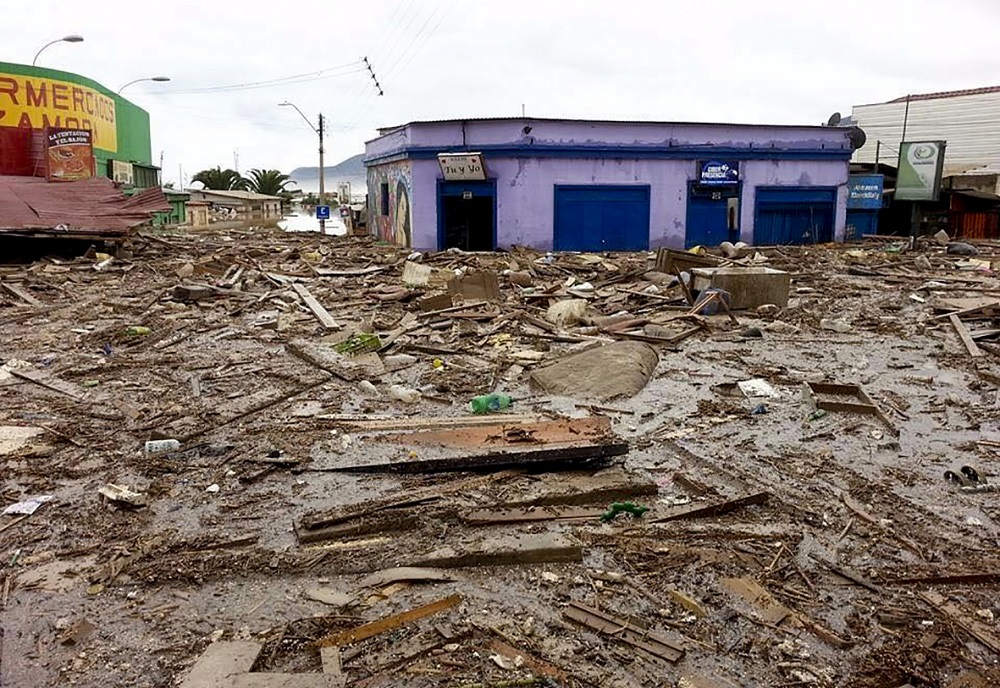 Fuente: http://www.theclinic.cl/2015/03/26/galeria-las-desoladores-imagenes-que-dejo-en-chanaral-el-aluvion/12. ¿A qué tipo de riesgo natural corresponde la imagen?Sismo.Sequía.Aluvión.Avalancha de nieve.13. ¿Cuál es la medida más importante para prevenir esta situación?No gastar agua innecesariamente.Mantener limpios los bordes de los ríos.No construir en pendientes inestables o zonas inundables.Retirar los objetos ubicados arriba de estanterías o roperos.14.De las siguientes catástrofes naturales, ¿cuál podría afectar la mayor parte del territorio nacional?Sismos.Sequías.Nevadas.Erupciones volcánicas.15. Actualmente en distintas zonas de Chile no hay agua potable, y se mueren cientos de animales por falta de forraje. ¿Cuál de estos fenómenos podría explicar dicha situación?Las sequías.Los terremotos.Las inundaciones.Las erupciones volcánicas.PREGUNTAS ABIERTAS16.Lee el siguiente titular de prensa publicado recientemente y responde:¿Crees que hay un uso sustentable de los recursos naturales renovables, considerando que los que teníamos para todo el año ya se agotaron en el mes de mayo?, y ¿Qué podemos hacer para cuidar nuestros recursos naturales?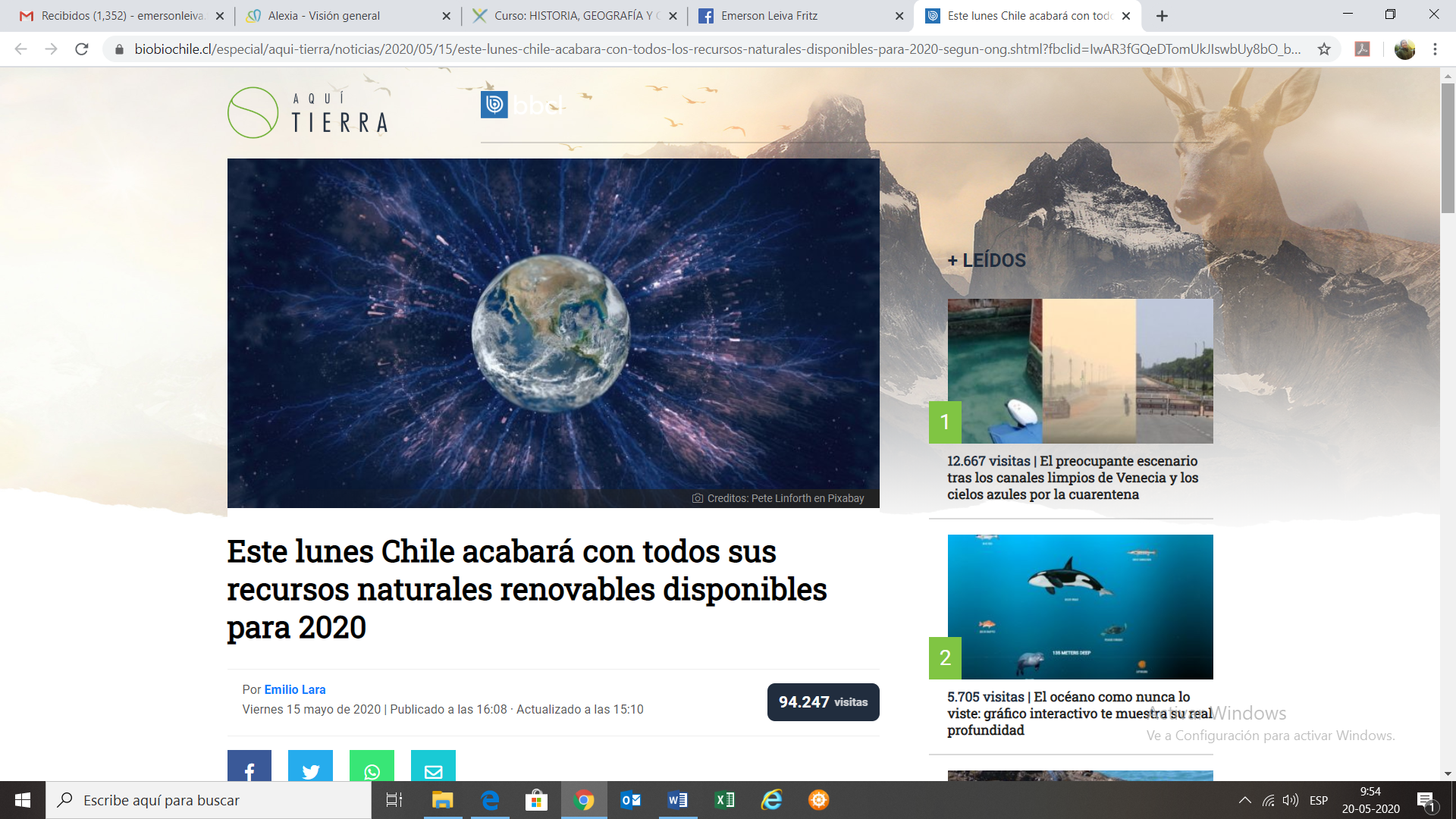 ……………………………………………………………………………………………………………………………………………………………………………………………………………………………………………………………………………………………………………………………………………………………………………………………………………………………………………………………………………………………………………………………………………………………………………………………………………………………………………………………………………………………………………………………………………………………………………………………………………………